الجمهورية الجزائرية الديمقراطية الشعبية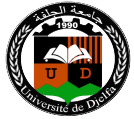 وزارة التعليم العـــــــالي والبحـــــث العلمــــــــيجــــــــامعة زيــــــــــــــــــــــــــان عـــــــاشـــور بالجلفــــــــــــة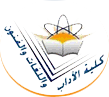 كلية الآدب واللغات والفنونمطبوعة دروس خاصة بمقياس :  دروس موجهة إلى طلبة  .............................  (المستوى والتخصص)      السداسي: ...           إعداد الأستاذ :                                                                      السنة الجامعة : ..20/ ..20الشروط الواجب توفرها في المطبوعة البيداغوجية العلمية : مطابقة المطبوعة مع عرض التكوين. عدد صفحات المطبوعة للمقاييس السنوية من (80ص-120ص) ،كما تحتوي المقاييس السداسية من (أكثر من 50ص).الخط: حجم خط العناوين 18 ،حجم خط المحتوى 16 ،حجم خط التهميش 12 ،التباعد بين الأسطر 1.5سم.التهميش الخارجي للإطار 3سم على اليمين ،1.5 من اليسار من الأسفل 1.5 من اليسار .الواجهة يجب أن تحتوي على رمز الجامعة ورمز الكلية وبنموذج موحد موجود في موقع الكلية .تودع 03 نسخ مجلدتان لدى رئيس اللجنة العلمية للقسم المعني ( الأدب، اللغات، الفنون) مع نسخة إلكترونية في قرص CD بصيغتي Word  وpdf.